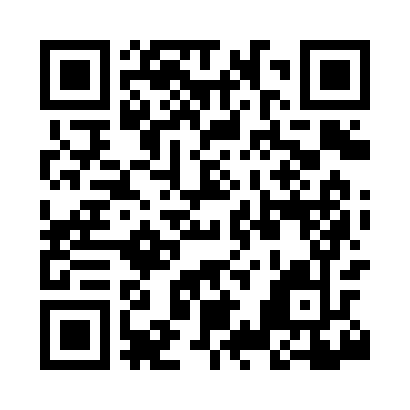 Prayer times for East Charlotte, Vermont, USAMon 1 Jul 2024 - Wed 31 Jul 2024High Latitude Method: Angle Based RulePrayer Calculation Method: Islamic Society of North AmericaAsar Calculation Method: ShafiPrayer times provided by https://www.salahtimes.comDateDayFajrSunriseDhuhrAsrMaghribIsha1Mon3:215:1312:575:048:4010:322Tue3:225:1412:575:048:4010:323Wed3:235:1412:575:048:4010:314Thu3:245:1512:575:048:4010:315Fri3:255:1512:585:048:3910:306Sat3:265:1612:585:048:3910:297Sun3:275:1712:585:048:3910:288Mon3:285:1812:585:048:3810:289Tue3:295:1812:585:048:3810:2710Wed3:305:1912:585:048:3710:2611Thu3:325:2012:585:048:3710:2512Fri3:335:2112:595:048:3610:2413Sat3:345:2212:595:048:3510:2214Sun3:365:2212:595:048:3510:2115Mon3:375:2312:595:048:3410:2016Tue3:385:2412:595:048:3310:1917Wed3:405:2512:595:048:3210:1818Thu3:415:2612:595:038:3210:1619Fri3:435:2712:595:038:3110:1520Sat3:445:2812:595:038:3010:1321Sun3:465:2912:595:038:2910:1222Mon3:475:3012:595:028:2810:1023Tue3:495:3112:595:028:2710:0924Wed3:505:3212:595:028:2610:0725Thu3:525:3312:595:028:2510:0626Fri3:545:3412:595:018:2410:0427Sat3:555:3512:595:018:2310:0328Sun3:575:3612:595:008:2210:0129Mon3:585:3712:595:008:209:5930Tue4:005:3912:595:008:199:5731Wed4:025:4012:594:598:189:56